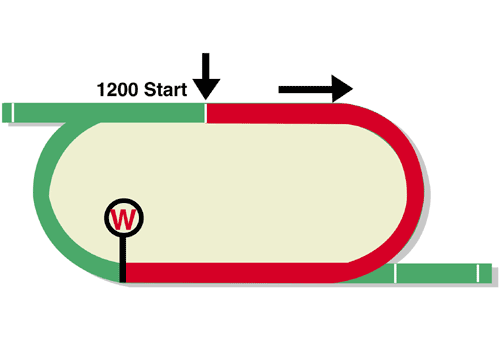 Chairman’s Sprint Prize (Group 1) Final Leg of the Hong Kong Speed SeriesHK$16 million (US$2.0 million)1st HK$9,120,000, 2nd HK$3,520,000, 3rd HK$1,600,000,   4th HK$912,000, 5th HK$528,000, 6th HK$320,000Performance AnalysisBarrier Draw Statistics (Since 1992)	Speed ChartHorse DetailsHorse DetailsHorse DetailsHorse DetailsHorse DetailsHorse DetailsHorse StatisticsHorse StatisticsHorse StatisticsHorse StatisticsHorse StatisticsHorse StatisticsHorse StatisticsProbable JockeyTrainerNameRepAge/
SexWt.Int’l Rtg# (18/19)LifetimeG1GoodWetRH1000-1200Trk/DistProbable JockeyTrainerSanta Ana Lane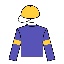 AUS6g12612433 (10-1-5)8 (5-0-0)20 (6-0-1)13 (4-1-4)10 (4-1-1)27 (8-0-5)0 (0-0-0)H BowmanA FreedmanMr Stunning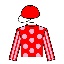 HK6g12612124 (11-7-3)6 (2-4-0)23 (11-7-3)1 (0-0-0)21 (9-7-3)24 (11-7-3)19 (7-7-3)Z PurtonF C LorBeat The Clock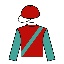 HK5g12612020 (7-8-5)6 (1-3-2)19 (7-8-4)1 (0-0-1)20 (7-8-5)9 (4-2-3)9 (4-2-3)J MoreiraJ SizeLittle Giant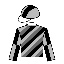 HK6g12611610 (5-0-2)3 (0-0-0)6 (2-0-1)3 (2-0-1)8 (3-0-2)6 (3-0-1)5 (2-0-1)C Y HoD J HallRattan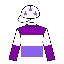 HK5g12611621 (7-6-1)1 (0-0-0)19 (6-6-1)2 (1-0-0)21 (7-6-1)2 (1-0-0)2 (1-0-0)C SchofieldR GibsonEnzo's Lad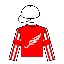 NZ6g12611428 (7-5-3)2 (2-0-0)17 (4-4-2)11 (3-1-1)1 (0-0-0)27 (7-5-3)0 (0-0-0)J McDonaldM PitmanWinner's Way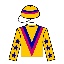 HK6g12611435 (8-6-3)3 (0-0-1)33 (7-6-3)2 (1-0-0)31 (6-5-3)12 (2-1-3)10 (2-0-3)K TeetanA S CruzPingwu Spark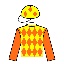 HK6g12610920 (6-3-2)3 (0-0-0)17 (4-3-1)3 (2-0-1)20 (6-3-2)7 (3-1-1)5 (2-1-0)K C LeungT P YungViddora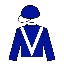 AUS6m12211431 (9-7-1)9 (2-2-0)25 (7-6-1)6 (2-1-0)4 (1-2-0)31 (9-7-1)0 (0-0-0)J BowditchL KennewellNac Venus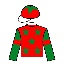 JPN6m12211032 (7-10-5)4 (0-0-1)26 (6-7-5)1 (0-1-0)23 (6-7-3)25 (6-8-3)0 (0-0-0)Y TakeH Sugiura# 1st August – 16th April# 1st August – 16th April# 1st August – 16th April# 1st August – 16th April# 1st August – 16th April# 1st August – 16th April# 1st August – 16th April# 1st August – 16th April# 1st August – 16th April# 1st August – 16th April# 1st August – 16th April# 1st August – 16th April# 1st August – 16th April# 1st August – 16th April# 1st August – 16th April(Past 27 runnings)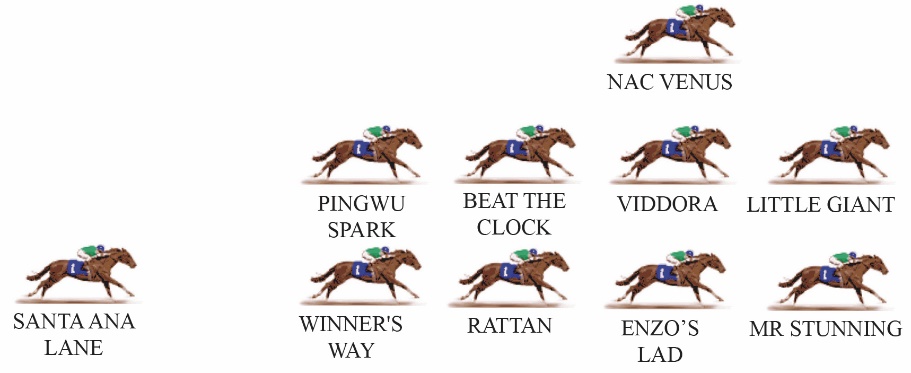 This will be slightly strange --- an international sprint race without an obvious leader. None of the invitees are at their best when left in front so it’s hard to see the pace being too strong. Top-level sprints at Sha Tin are typically won by the horses racing prominently, with the notable exception of Chautauqua, who came from a distant last when he rounded up Lucky Bubbles to win the 2016 Chairman’s Sprint Prize in the final bound. Given the lack of obvious speed this year, the ideal position should be up close with cover.